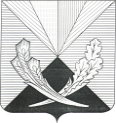 Контрольно-счетная палата муниципального района Челно-Вершинский446840, Самарская область, Челно-Вершинский район,с. Челно-Вершины, ул.Почтовая ,3,тел.: 2-12-53,  e-mail: kontrol.ver@mail.ruЗаключение № 5по проекту решения Собрания представителей района «О внесении изменений в решение Собрания представителей района «О бюджете муниципального района Челно-Вершинский на 2018 год и плановый период 2019 и 2020 годов»с. Челно-Вершины                                                                                                     30.05.2018г.	Заключение по проекту решения Собрания представителей муниципального района Челно-Вершинский «О внесении изменений в решение Собрания представителей муниципального района  Челно-Вершинский «О бюджете муниципального района Челно-Вершинский на 2018 год и плановый период 2019 и 2020 годов»от 27.12.2017  года  № 146 подготовлено  в соответствии  с Бюджетным кодексом Российской Федерации, Положением о бюджетном устройстве и  бюджетном процессе в муниципальном  районе Челно-Вершинский, утвержденным постановлением  Собрания представителей муниципального района Челно-Вершинский от 13 февраля 2014 года  № 226, Положением о Контрольно-счетной палате муниципального района Челно-Вершинский, утвержденным решением Собрания представителей муниципального района Челно-Вершинский от 20.03.2012г. № 106.Внесенными изменениями доходы бюджета  2018 года муниципального района увеличатся на  314 тыс. руб. в том числе:1.Увеличение дотации в объеме 1.0 тыс.руб., на стимулирование предоставления государственных услуг через многофункциональные центры предоставление государственных и муниципальных услуг по  принципу «одного окна». Согласно приказа департамента управления делами Губернатора Самарской области от 04.05.2018 года №44п;2. Увеличение субсидий в объеме 364.0 тыс.руб.;3. Увеличение межбюджетных трансфертов в объеме 313.0 тыс. руб. , на основании Постановления Правительства Самарской области от 24.04.2018 № 222, на поддержку отрасли культуры.2.Уменьшение  по безвозмездным поступлениям- 364.0 тыс.руб.3.Дефицит бюджета-дефицит бюджета остается без изменения  и составит 27 751.0 тыс.руб.	В расходной части увеличение в объеме 314.0 тыс. руб., соответственно произойдет по разделу Управление финансами администрации муниципального района Челно-Вершинский Самарской области»  увеличение на сумму 314.0 тыс. руб., в том числе:- на основании Постановления Правительства Самарской области от 24.04.2018 № 222, на поддержку отрасли культуры- 313.0 тыс. руб.;- на стимулирование предоставления государственных услуг через многофункциональные центры предоставление государственных и муниципальных услуг по  принципу «одного окна». Согласно приказа департамента управления делами Губернатора Самарской области от 04.05.2018 года №44п -1.0 тыс. руб.;Перераспределение средств в расходной части бюджета на 2018-2020 гг. в пределах общего объема бюджетных ассигнований предусмотренных бюджетом района: Уменьшение:Резерв на софинансирование  по областным программам -881.0 тыс.руб.Увеличение:  - Софинансирование по программе «Комфортная городская среда» на благоустройство общественных территорий (площадь Ленина)- 331.0 тыс.руб.;- прочая дотация сельскому поселению софинансирование по проведение работ по благоустройства парка-100.0 тыс.руб.;- на ремонт образовательных учреждений (ЦОСМИ)- 450.0 тыс.руб.Параметры районного бюджетаВ результате изменений параметры районного  бюджета на 2018 год составят:- доходы- 169 439.0 тыс.руб.;- расходы- 197 189.0 тыс.руб.- Дефицит бюджета -  27 751.0 тыс.руб.ПредложенияПредставленный проект Решения «О внесении изменений в Решение Собрания представителей муниципального района Челно-Вершинский«О бюджете муниципального района Челно-Вершинский на 2018 год и плановый период 2019 и 2020 годов» от 27.12.2017 года  № 146 соответствует требованиям Бюджетного кодекса Российской Федерации в части соблюдениязаконодательно установленных параметров бюджета, бюджетной классификации Российской Федерации, принципа сбалансированности бюджета.Контрольно-счетная палата  муниципального района Челно-Вершинский считает возможным рассмотреть представленный проект Решения «О внесении изменений в решение Собрания представителей района  «О бюджете муниципального района Челно-Вершинский на 2018 год и плановый период 2019 и 2020 годов» на заседании Собрания представителей.Председатель Контрольно-счетной палатымуниципального района Челно-Вершинский                                                      Е.Г.Сарейкина